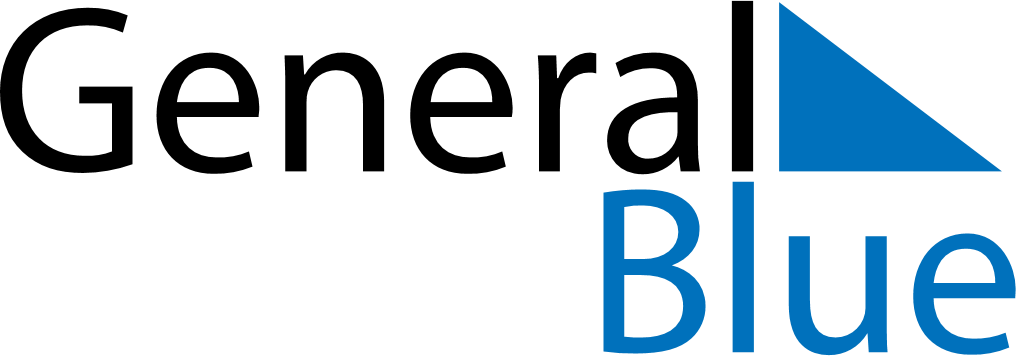 August 2025August 2025August 2025August 2025BangladeshBangladeshBangladeshSundayMondayTuesdayWednesdayThursdayFridayFridaySaturday112345678891011121314151516National Mourning DayNational Mourning Day17181920212222232425262728292930Krishna Janmashtami31